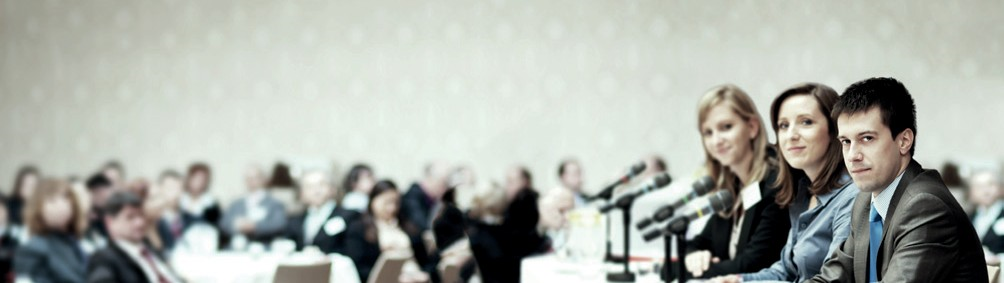 Umowa - Zgłoszenie udziału w szkoleniu VT-1i2/25-29.11.2019Dane Zgłaszającego do faktury        (PROSIMY O WYPEŁNIENIE FORMULARZA DRUKOWANYMI LITERAMI)Nazwa firmy/osoba fizyczna: .......................................................................................................................................................................................Adres: ...................................................................................................................................................................Adres do korespondencji (jeśli inny niż powyżej):.......................................................................................................................................................................................tel.: ................................................................  fax:........................................................................................................NIP ................................................................ e-mail....................................................................................................Wyrażam zgodę na przekazywanie przez UDT informacji handlowej oraz kontakt w celach marketingowych drogą elektroniczną oraz przez telefon zgodnie z obowiązującymi przepisami prawa. TAK	 NIE                                                                                          ........................................................                                                                                                                                        data/podpisPowyższa zgoda jest udzielana dobrowolnie i nie jest warunkiem zawarcia umowy, a służy jedynie ułatwieniu przedstawiania Zgłaszającemu informacji handlowych o ofercie UDT. Zgłaszający może w każdej chwili wycofać powyższą zgodę.Zgłaszamy udział w szkoleniu następujących osób:Opłata za szkolenie wynosi: 2 680 zł netto + 23% VAT od uczestnikaW przypadku nieobecności na szkoleniu i braku zgłoszenia rezygnacji z udziału, a także w przypadku rezygnacji z udziału w szkoleniu 
na mniej niż 5 dni przed planowanym terminem rozpoczęcia szkolenia, Urzędowi Dozoru Technicznego przysługuje prawo do 40% pełnej opłaty za szkolenie (nie dotyczy konsumentów w rozumieniu ustawy Kodeks cywilny). Urząd Dozoru Technicznego ma prawo do wystawienia faktury VAT bez podpisu Zgłaszającego.……………………………………………………………………………………………………data i czytelny podpis, pieczątka osoby upoważnionej do zaciągania zobowiązań w imieniu Zgłaszającego(osoba wskazana w KRS do reprezentacji firmy lub posiadająca upoważnienie do zaciągania zobowiązań finansowychSK-1/IN/1:Załącznik 1/Wydanie 12/24.08.2018Strona 2 z 2*ZASADY OCHRONY DANYCH OSOBOWYCHDanymi osobowymi Zgłaszającego, jego pracowników lub innych zgłoszonych osób, do których przetwarzania UDT jest uprawniony, są w szczególności dane osobowe niezbędne do prowadzenia dokumentacji dotyczącej realizacji umowy, w tym do wystawiania dokumentów końcowych.Administratorem danych osobowych jest Prezes Urzędu Dozoru Technicznego z siedzibą w Warszawie 
ul. Szczęśliwicka 34, kod pocztowy 02-353.Kontakt z wyznaczonym przez Administratora Danych Osobowych – Inspektorem Ochrony Danych, możliwy jest za pośrednictwem poczty elektronicznej (adres: iod@udt.gov.pl), oraz strony internetowej (www.udt.gov.pl).Dane osobowe będą przetwarzane wyłącznie w celu realizacji umowy, (na podstawie art. 6 ust. 1 lit. b) lub w prawnie uzasadnionym interesie Administratora Danych Osobowych (na podstawie art. 6 ust 1 lit f) Rozporządzenia Parlamentu Europejskiego i Rady z dnia 27 kwietnia 2016 r. w sprawie ochrony osób fizycznych w związku 
z przetwarzaniem danych osobowych i w sprawie swobodnego przepływu takich danych oraz uchylenia dyrektywy 95/46/WE (Dz. Urz. UE L 119 z 4.05.2016). Prawnie uzasadnionym interesem, na który powołuje się Administrator Danych Osobowych, jest przekazywanie danych w celu obsługi technicznej, informatycznej, statystycznej oraz w celu prowadzenia i utrzymania dokumentacji wynikającej z obowiązków wobec jednostek kontrolujących.Odbiorcami danych osobowych będą jedynie podmioty przewidziane przepisami powszechnie obowiązującego prawa.Dane osobowe będą przetwarzane przez okres niezbędny do realizacji i rozliczenia umowy z uwzględnieniem wymogów wynikających z przepisów prawa. W związku z przetwarzaniem danych osobowych, podmiotom określonym w ust. 1 przysługuje prawo dostępu do treści swoich danych, prawo do ich sprostowania, usunięcia, ograniczenia przetwarzania, prawo do przenoszenia danych (jeśli ma zastosowanie), prawo wniesienia sprzeciwu, prawo do cofnięcia zgody w dowolnym momencie bez wpływu na zgodność z prawem przetwarzania, którego dokonano na podstawie zgody przed jej cofnięciem oraz prawo do wniesienia skargi do Prezesa Urzędu Ochrony Danych Osobowych.Akademia UDT Badania wizualne VT-1i2 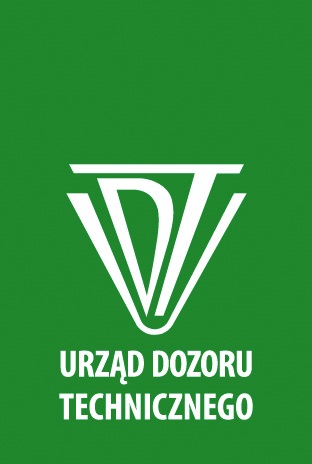 Termin i miejsce25-29.11.2019OUDT w GdańskuTrakt św. Wojciecha 215b80-058 GdańskCzas trwaniaKurs 5 dniowy          41 godzin szkoleniowych (po 60 minut każda)Cena udziału2 680 zł netto + 23% VAT od uczestnika Liczba miejsc ograniczona.Decyduje kolejność zgłoszeń.OrganizatorUrząd Dozoru Technicznego Oddział Terenowy w Warszawieul. Radarowa 9; 02-137 Warszawa ZapraszamyPracowników kontroli jakości w zakładach przemysłowychPracowników instytucji badawczo kontrolnych i odbiorczychKurs spełnia wymagania normy PN-EN ISO 9712:2012 na certyfikat 1.lub 2. stopnia kwalifikacji.
Kurs obejmuje: 41 godz. zegarowych, w tym: 27 godz. wykładów i 14 godz. zajęć praktycznych. Program ramowyWprowadzenie, terminologia i historia NDT. Zasady fizyczne, metody i wiedza związanaWiedza o wyrobie, możliwości metody oraz technik pochodnychWyposażenieInformacje wstępne przed badaniemBadanie	Ocena i raportowanie Ocena. Zagadnienia jakościRozwójWymagania prawa europejskiego – obszar regulowanySprawdzian teoretyczny i praktyczny po kursieCena obejmujeMateriały szkoleniowe oraz karty ćwiczeńSprzęt do badań praktycznych  oraz zestaw norm udostępniany na czas trwania kursu Świadectwo ukończenia kursuPoczęstunek w przerwie kawowej i obiadWarunki przyjęcia na kursKandydaci na kurs muszą posiadać wykształcenie co najmniej średnie ogólne lub techniczneWyjątkowo wykształcenie zasadnicze poparte praktyką w badaniach nieniszczących - min.3 lataPrzydatność psychotechniczną do wykonywania zawoduZdolność dobrego widzenia według wymagań normy PN-EN ISO 9712:2012 (rozdz.7.4)Informacje i zgłoszenia    Zgłoszenia prosimy nadsyłać do dnia 15.11.2019 r.Oddział UDT w Warszawie ul. Radarowa 9; 02-137 Warszawatel.: + 48 (22) 526 80 60; (+48) 506 872 036e-mail: dominika.rojek@udt.gov.pl   Informacja o szkoleniu znajduje się na stronie internetowej www.udt.gov.pl    (zakładka Szkolenia)Szkolenie UDT Badania wizualne VT-1i2Imię i nazwisko, zajmowane stanowiskoData i miejsce urodzeniaWykształcenieNa podstawie Rozporządzenia Parlamentu Europejskiego i Rady (UE) nr 2016/679 z dnia 27 kwietnia 2016 r. w sprawie ochrony osób fizycznych      w związku z przetwarzaniem danych osobowych i w sprawie swobodnego przepływu takich danych oraz uchylenia dyrektywy 95/46/WE (Dz. Urz. UE    L 119 z 4.05.2016), wyrażam zgodę na przetwarzanie przez Prezesa Urzędu Dozoru Technicznego (Administratora Danych Osobowych) z siedzibą w Warszawie ul. Szczęśliwicka 34, kod pocztowy 02-353, moich danych osobowych zawartych w umowie-zgłoszeniu, na potrzeby związane z realizacją szkolenia. Potwierdzam, że zapoznałem się z poniższymi zasadami ochrony danych osobowych.* TAK                        NIE………………………………..Podpis zgłaszanej osoby TAK                        NIE………………………………..Podpis zgłaszanej osobyZgłoszenia prosimy przesyłać pocztą elektroniczną na adres mailowy: dominika.rojek@udt.gov.pl do dnia 15.11.2019 r.
UDT potwierdzi termin szkolenia do dnia 18.11.2019 r.Po otrzymaniu potwierdzenia terminu istnieje możliwość** uiszczenia opłaty za szkolenie (podając tytuł wpłaty: VT-1i2) na konto:Urząd Dozoru Technicznego, ul. Szczęśliwicka 34, 02-353 WarszawaBank Gospodarstwa Krajowego nr konta: 91 1130 1017 0020 1214 7720 0005W przypadku nieuiszczenia opłaty przed szkoleniem, po zakończeniu szkolenia wystawiona zostanie faktura z terminem płatności 30 dni od daty wystawienia.**w przypadku osób fizycznych konieczne jest uiszczenie opłaty przed szkoleniem